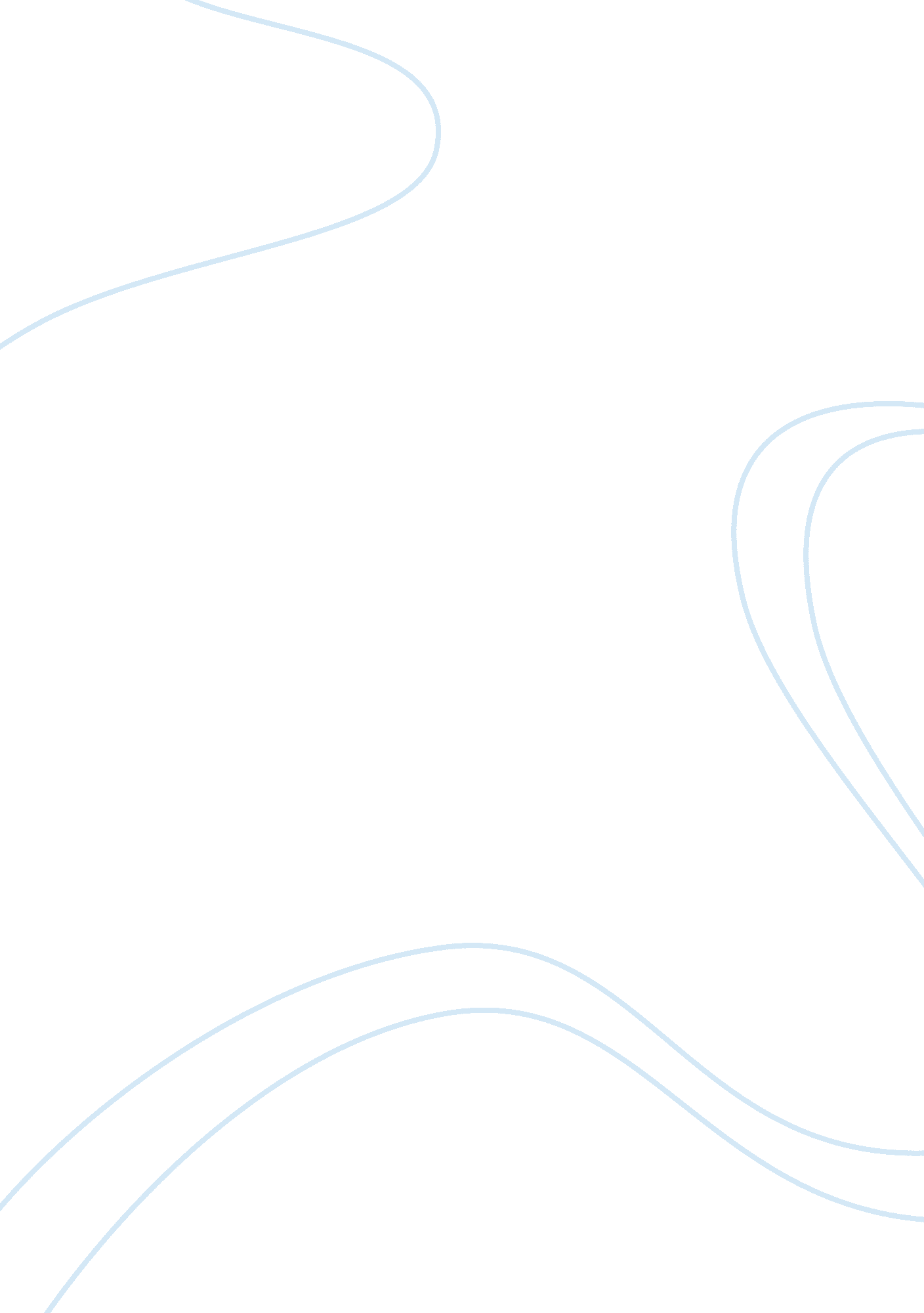 Organisation behaviour on system and situation perspective essay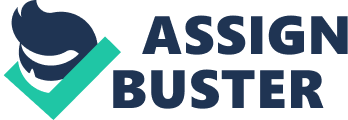 Q1. Organization behavior is the study of human behavior in organisation settings, the interface between human behavior and the organisation, and the organisation itself. An organisation is function with people to achieve the desire goals in a particular environment, there are variety different approaches of how an organisation operates and could or should be managed. The system and situation approach or perspectives are the two perspective which share related viewpoints on organisation and how they function. The system at its most simple level, taken input from environment such as material input, human inputs, financial inputs and information inputs and then transform those inputs to the desire out puts such as product or services, employee behavior, profit or losses, additional information, environment or the organisation and for the interest of the organisation stakeholders. Then the feedback is included to show that outputs commonly have an effect upon the system, often by returning as an input. (Griffin and Moorhead, 2007)If we see an organisation as a whole system, there are likely to be a number of sub-systems, each a separate entity but each forming an integral part of the whole. notably, the output from one sub-system are likely to form, inputs for another sub-system. The system approach concentrates attention on the dynamics of the organization. It allows us to consider not just how the organisation functions in formal or informal terms, but how it react to and how change may affect it. The system perspective helps the organisation to better understanding of its environment and the important of the organization’s sub-systems. The Situational Perspective is another perspective that use for how an organisation operate and could or should be managed. In the earlier days, the classical approach suggested one best form of structure and placed emphasis on general sets of principles that could be used in any organisation under any conditions but we all are living in the environment with the influence of the large number of variables which can exist within the situation in which the organisation operates. This can encompass a wide variety of factors including the size of the organisation its strategic objectives the environment in which the organisation is situated, etc. The situational perspective does not aim to identify any particular approach to organisation and management but it evaluated the problem in term of situation and suggest the contingent or situational ways of responding. For example, the treatment for the patient is depending on the situation of the patient. Therefore, it takes view that there is no one best form of organisation and management will, or should, be conditioned by the demand placed upon it. Reference Gregory Moorhead and Ricky W. Griffin, ‘ Organizational Behavior’, 2007, Houghton Mifflin Company, Boston, NewYork. 